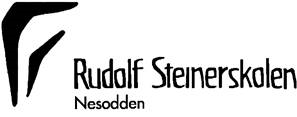 Kontrakt for utleie av SFO hovedbaseSFO hovedbasen med tilhørende kjøkken, garderobe og toalett kan leies ut etter skoletid og i helger samt ferier i forbindelse med private arrangementer, kurs og undervisning.Leietaker er ansvarlig for å kjenne til branninstruksen, at alle ytterdører er låst i utleietiden og at uvedkommende ikke får adgang til lokalene. Leietaker skal stille en person som brannansvarlig. Brannansvarlig skal kjenne til alle rømningsveier, nødutganger, vite hvor brannmeldere er plassert og vite hvor brannslokningsapparater og brannslanger er. Bruk av levende lys krever spesiell oppmerksomhet.Det er ikke under noen omstendighet lov til å nyte alkohol i lokalene. Ved brann eller branntilløp varsles brannvesenets nødnummer 110 og brannvernleder Rolf Jelsa tlf: 91692255.Leietaker er ansvarlig for låsing. Alarmen aktiveres automatisk kl 24.00 hver kveld. Dersom lokalene og utstyr ikke er ryddet og vasket etter bruk, faktureres 600 kr per time for nødvendig etterarbeid.Alle leietakere står økonomisk ansvarlig for skader som måtte oppstå i leieperioden. Etter leieperiode er leietaker ansvarlig for opprydning/rengjøring av benyttede lokaler og utstyr. Kontaktinformasjon:Utleieansvarlig: Hanne Kjersem VestreE-post: hanne.vestre@steinerskolen.noNB! Frist for avbestilling er 14 dager før avtalt leie. AVTALE FOR LEIE AV SFO-basen:Vi ønsker å bestille utvask à kr 1500,- : Ansvarlig leietaker (må være over 18 år) :Navn:______________________________________________________________________________Adresse:___________________________________________________________________________Telefon:____________________________________________________________________________Mailadresse:________________________________________________________________________(Hvis ikke annet er avtalt blir faktura sendt til oppgitt mailadresse).Brannansvarlig:______________________________________________________________________Avtalt totalpris: _____________________________________________________________________Sted/ dato:_____________________________________________________________________________________________________                                                        _____________________________            Ansvarlig leietaker:                                                                                             For utleier:Leiepriser:Leiepriser:Leiepriser:Leiepriser:Timepris ukedag:Timepris helg:Pris for leie av kjøkkenutstyrPris for renhold i etterkant30055012501500Ja:Nei: Dato:Klokkeslett: